活動名稱：宜蘭區區域課綱社群-三校跨校、跨群多元選修「課程規劃工作坊暨專業諮詢」活動時間：109.11.13活動內容：因應新課綱透過跨校域課程合作諮詢會議成立宜蘭區區域課綱社群，擴展教師多元視          野、增進創造力，以進行跨領域教學的經驗交流與心得討論分享，並在多元選修課程          中，提供孩子多元探索的機會，並透過跨校羅工、羅高、羅商等特色課程教材；由本          校辦理三社區特色課程資訊整合規劃，提供學生跨校(域)選讀。主持人：羅東高工校          長廖俊仁，參與人員：羅東高中校長、羅東高商校長、羅東高中教務主任、羅東高商          教務主任、羅東高工教務主任、羅東高工實驗組長、羅東高工前導計劃助理。
活動照片：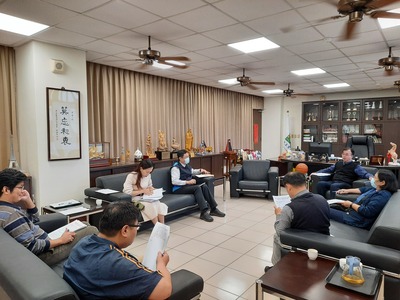 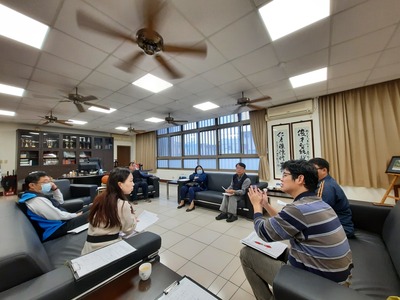 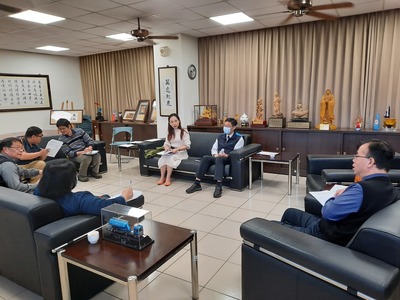 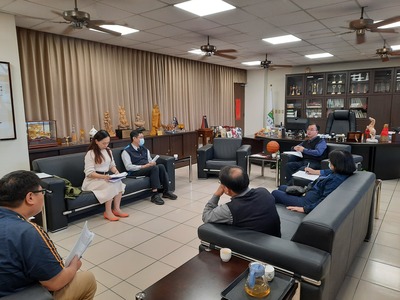 